Każdorazowo można rozszerzyć wypełniane pole według potrzeb.Należy parafować każdą stronę Wniosku.I. WNIOSKODAWCA2. Właściciele/Wspólnicy Wnioskodawcy:3. Powiązania kapitałowe i organizacyjne:4. Krótka charakterystyka działalności Wnioskodawcy:5. Ważniejsze osiągnięcia Wnioskodawcy:6. Zatrudnienie:	7. Należności z tytułu dostaw i usług.8. Zobowiązania Wnioskodawcy.8.1. Wykaz zobowiązań z tytułu kredytów, pożyczek, gwarancji, udzielonych poręczeń - w ramach prowadzonej działalności gospodarczej:Brak 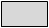 8.2. Wykaz leasingów w ramach prowadzonej działalności gospodarczej:8.3. Obciążenia składników majątku z tytułu wpisu hipoteki, zastawu rejestrowego lub przewłaszczenia:8.4. Inne zobowiązania:9. Uproszczona Analiza SWOT:9.1. Mocne strony przedsiębiorstwa:a)	……………………………………………………………………………………………………….b) 	……………………………………………………………………………………………………….c)	……………………………………………………………………………………………………….(np.: nowoczesny park maszynowy, wykształcona kadra z szerokim doświadczeniem, niskie koszty stałe, dobra lokalizacja, know-how, innowacyjność, itp.)9.2. Słabe strony przedsiębiorstwa:a)	……………………………………………………………………………………………………….b) 	……………………………………………………………………………………………………….c)	……………………………………………………………………………………………………….(np.: stare urządzenia i maszyny, brak gotówki, brak doświadczenia w branży, wysokie koszty produkcji, słaba lokalizacja, brak nowoczesnej technologii, itp.)9.3. Szanse związane z funkcjonowaniem w otoczeniu:a)	……………………………………………………………………………………………………….b) 	……………………………………………………………………………………………………….c)	……………………………………………………………………………………………………….(np.: bogacenie się społeczeństwa, innowacyjność, słaba konkurencja, obniżanie podatków oraz innych obciążeń, ustabilizowana polityka państwa, spadek cen materiałów oraz paliw, mocny/słaby złoty, wsparcie władz lokalnych, itp.)9.4. Zagrożenia związane z funkcjonowaniem w otoczeniu:a)	……………………………………………………………………………………………………….b) 	……………………………………………………………………………………………………….c)	………………………………………………………………………………………………………. (np.: ubożenie społeczeństwa, mocna konkurencja, podnoszenie podatków oraz innych obciążeń, nieustabilizowana polityka państwa, wzrost cen materiałów oraz paliw, mocny/słaby złoty, brak wsparcia władz lokalnych, itp.)10. Ocena otoczenia Przedsiębiorstwa10.1. Charakterystyka głównych odbiorców10.2. Charakterystyka głównych dostawców10.3. Posiadane umowy z dostawcami, odbiorcami, podwykonawcami, zamówienia (jeżeli są proszę dołączyć kopie)II. INFORMACJE DOTYCZĄCE WNIOSKOWANEJ POŻYCZKI1. Proponowany sposób i termin wypłaty pożyczki 2. Okres spłaty:3. Dane dotyczące przelewu środków z pożyczki4. Informacja dotycząca inwestycji (także rozumianej jako przedsięwzięcie).Opis Projektu (Inwestycji):(tło i uzasadnienie – opis stanu istniejącego i uzasadnienie potrzeby realizacji projektu, opis przedmiotu projektu, data jego rozpoczęcia i zakończenia)Cele Projektu (Inwestycji) spełniające kryteria projektu miejskiego objętego Zintegrowanym Planem Zrównoważonego Rozwoju Obszarów Miejskich:Proszę o wskazanie jakie (minimum dwa) wskaźniki efektu społecznego osiągnie Wnioskodawca przy realizacji Projektu (Inwestycji):Zakładany Harmonogram realizacji Projektu (Inwestycji)Planowane wydatki (koszty) na realizację Projektu (Inwestycji) i źródła finansowania:Uwaga: Wnioskodawca musi wnieść wkład finansowy (w formie pieniężnej, a nie rzeczowej) 
w wysokości co najmniej 25% kosztów kwalifikowalnych, pochodzący ze środków własnych lub zewnętrznych źródeł finansowania, w postaci wolnej od wszelkiego publicznego wsparcia finansowego.Zakup nieruchomości niezabudowanej (grunt) jest kwalifikowalny tylko do wysokości 10% całkowitych wydatków kwalifikowalnych. Zakup nieruchomości zabudowanej nie jest limitowany, z powyższym wyłączeniem (tj. w ramach zakupu nieruchomości zabudowanej, zakup gruntu z tym związanego jest kwalifikowalny tylko do kwoty 10% całkowitych wydatków kwalifikowalnych).Pomoc publiczna.W przypadku ubiegania się o pożyczkę w ramach regionalnej pomocy inwestycyjnej do wniosku załączam/y informacje przygotowane zgodnie z przepisami rozporządzenia Rady Ministrów z dnia 29 marca 2010 r. w sprawie zakresu informacji przedstawianych przez podmiot ubiegający się o pomoc inną niż pomoc de minimis lub pomoc de minimis w rolnictwie lub rybołówstwie (Dz. U. nr 53, poz. 312 ze zmianami) – załącznik nr 1: Formularz informacji przedstawianych przy ubieganiu się o pomoc inną niż pomoc w rolnictwie lub rybołówstwie, pomoc de minimis lub pomoc de minimis w rolnictwie lub rybołówstwie.W przypadku ubiegania się o pożyczkę w ramach pomocy de minimis do wniosku załączam/y informacje przygotowane zgodnie z przepisami rozporządzenia Rady Ministrów z dnia 29 marca 2010 r. w sprawie zakresu informacji przedstawianych przez podmiot ubiegający się o pomoc de minimis (Dz. U. nr 53, poz. 311 ze zmianami) – załącznik nr 1: Formularz informacji przedstawianych przy ubieganiu się o pomoc de minimis.11. Proponowane formy zabezpieczenia pożyczki:OŚWIADCZENIE WNIOSKODAWCY (PRZEDSIĘBIORSTWA)Wszystkie informacje podane w niniejszym wniosku i załącznikach do wniosku są prawdziwe i zgodne ze stanem faktycznym.TAK / NIE* podpis ……………..Czy Wnioskodawca/y znajduje/ą się w toku likwidacji, postępowania upadłościowego lub postępowania restrukturyzacyjnego? TAK / NIE* podpis ……………..Czy Wnioskodawca/y jest/są przedsiębiorcą/ami znajdującym/i się w trudnej sytuacji w rozumieniu pkt. 20 Wytycznych dotyczących pomocy państwa na ratowanie i restrukturyzację przedsiębiorstw niefinansowych znajdujących się w trudnej sytuacji (Dz. Urz. UE C 249/1 z 31.07.2014 r.) ?TAK / NIE* podpis ……………..Czy na Wnioskodawcy/ach ciąży obowiązek zwrotu pomocy, wynikający z decyzji Komisji Europejskiej uznającej pomoc za niezgodną z prawem oraz ze wspólnym rynkiem lub orzeczenia sądu krajowego lub unijnego?TAK / NIE* podpis ……………..	Czy Wnioskodawca/y jest/są wykluczony/ wykluczeni, stosownie do Rozporządzenia Komisji (UE) nr 1407/2013 z dnia 18 grudnia 2013 r. w sprawie stosowania art. 107 i 108 Traktatu o funkcjonowaniu Unii Europejskiej do pomocy de minimis? 	TAK / NIE* podpis ……………..Czy Wnioskodawca podlega wykluczeniu z możliwości dostępu do środków publicznych na podstawie przepisów prawa oraz wykluczeniu takiemu nie podlegają osoby uprawnione do ich reprezentacji, w szczególności na podstawie art. 207 ustawy z dnia 27 sierpnia 2009 r. o finansach publicznych (tj. Dz.U. z 2013 r. poz. 885 z późn. zm.)TAK / NIE* podpis ……………..W przypadku Wnioskodawcy/ów będącego/ych osobą/ami fizyczną/ymi:Czy przedsiębiorca został prawomocnie skazany / Czy przedsiębiorcy zostali prawomocnie skazani za przestępstwo składania fałszywych zeznań, przekupstwa, przeciwko mieniu, wiarygodności dokumentów, obrotowi pieniężnemu i papierami wartościowymi, obrotowi gospodarczemu, systemowi bankowemu, przestępstwo skarbowe albo inne związane z wykonywaniem działalności gospodarczej lub popełnione w celu osiągnięcia korzyści majątkowych.    TAK / NIE* podpis ……………..W przypadku przedsiębiorcy niebędącego osobą fizyczną:  						Czy którykolwiek z członków organów zarządzających bądź wspólników został prawomocnie skazany za przestępstwa składania fałszywych zeznań, przekupstwa, przeciwko mieniu, wiarygodności dokumentów, obrotowi pieniężnemu i papierami wartościowymi, obrotowi gospodarczemu, systemowi bankowemu, przestępstwo skarbowe albo inne związane z wykonywaniem działalności gospodarczej lub popełnione w celu osiągnięcia korzyści majątkowych.  	TAK / NIE* podpis ……………..Projekt będzie realizowany zgodnie z Ustawą z dnia 29 stycznia 2004r. Prawo Zamówień Publicznych (t.j. Dz. U. 2004 nr 19 poz. 177  z późn. zm.) lub, jeśli nie dotyczy, wydatki będą ponoszone z zachowaniem zasady uczciwej konkurencji, efektywności, jawności i przejrzystości oraz dołożenia wszelkich starań w celu uniknięcia konfliktu interesów rozumianego, jako brak bezstronności i obiektywności w związku z realizacją Projektu miejskiego.    TAK / NIE* podpis ……………..W przypadku pozytywnego rozpatrzenia niniejszego wniosku zobowiązuję/my się do osiągnięcia i utrzymania planowanych efektów Projektu przez okres 3 lat od finansowego zakończenia realizacji Projektu.    TAK / NIE* podpis ……………..* - niepotrzebne skreślić					Oświadczam, że zapoznała(e)m/zapoznaliśmy się z treścią „Regulaminu udzielania pożyczek w ramach Inicjatywy JEREMIE Duże Pożyczki Inwestycyjne przez Szczeciński Fundusz Pożyczkowy Spółka z o.o.” i akceptuję/emy jego treść zobowiązując się stosować jego postanowienia, co potwierdzam/y własnoręcznym/i podpisem/ami.Prawdziwość danych zawartych we wniosku o pożyczkę potwierdzam/y:                                    		 ............…………………….…                       		                                                                                                (data, podpis, pieczątka)Oświadczenie: Ja,  niżej  podpisana(y)  oświadczam,  że:1. Wyrażam zgodę na zbieranie, przekazywanie i przetwarzanie moich danych osobowych (w tym osób reprezentujących wnioskodawcę) oraz danych objętych tajemnicą bankową przez administratora: Szczeciński Fundusz Pożyczkowy Spółkę z o.o. oraz Bank Gospodarstwa Krajowego (Menedżera Funduszu Powierniczego), Urząd Marszałkowski Województwa Zachodniopomorskiego (Instytucję Zarządzającą), Komisję Europejską oraz organy administracji publicznej (jak też między tymi podmiotami) lub inne uprawnione lub wskazane przez powyższe instytucje podmioty osoby w celach związanych ze złożeniem i realizacją niniejszego wniosku i projektu nim objętego, różnego rodzaju monitoringu, ewaluacji i sprawozdawczości, w szczególności w zakresie budowania baz danych, wykonywania oraz zamawiania przez powyższe podmioty analiz w zakresie spójności RPO, realizacji polityk, w tym polityk horyzontalnych, oceny skutków RPO, a także oddziaływań makroekonomicznych, monitoringu realizacji umowy pożyczki oraz na przeprowadzanie wizyt w przedsiębiorstwie i badań ankietowych, w związku z korzystaniem z usług świadczonych przez powyższe podmioty, a także w celach promocyjnych i marketingowych  w rozumieniu Ustawy z dnia 29.08.1997r. o ochronie danych osobowych (Dz.U.  z 2016 r.,  poz. 922).2. Zgoda wyrażona w niniejszym oświadczeniu obejmuje również przetwarzanie moich danych w przyszłości pod warunkiem, że cel przetworzenia nie zostanie zmieniony.3. Zostałem poinformowany o nazwie i siedzibie administratora danych, celach, w jakich dane te są przetwarzane, a także 
o prawie wglądu i dostępu do nich (ich treści) oraz ich poprawiania, jak również, że podanie danych jest dobrowolne, ale konieczne do ubiegania się o otrzymanie wsparcia ze środków Zachodniopomorskiego Funduszu Powierniczego JEREMIE.........................................................................		                               ……………………………………………………………        (miejsce)		  (dd-mm-rrrr)			                (czytelny podpis/pieczątka)4. Ja, niżej podpisana(y) upoważniam do wystąpienia do Krajowego Rejestru Długów Biura Informacji Gospodarczej S.A. o ujawnienie informacji gospodarczych dotyczących mojej osoby, zarówno przed, jak i po wejściu ustawy dnia 9 kwietnia 2010 r. o udostępnianiu informacji gospodarczych i wymianie danych gospodarczych (Dz.U. z 2014 r., poz. 1015 ze zmianami).Ja, niżej podpisana(y) – na podstawie przepisu art. 105 ust. 4a i 4a1 ustawy z dnia 29 sierpnia 1997 r. – Prawo bankowe (Dz. U. z 2016 r., poz. 1988 ze zmianami) w związku z art. 13 ustawy z dnia 9 kwietnia 2010 r. o udostępnianiu informacji gospodarczych i wymianie danych gospodarczych (Dz. U. z 2014 r., poz. 1015 ze zmianami) – w imieniu: własnym jako prowadzący działalność gospodarczą pod nazwą ……………………………  z siedzibą w ………………………………/ reprezentowanego przeze mnie wnioskodawcy pod firmą ……………………………………………………… z siedzibą w ……………………………* niniejszym upoważniam Szczeciński Fundusz Pożyczkowy spółka z ograniczoną odpowiedzialnością z siedzibą w Szczecinie do pozyskania za pośrednictwem Biura Informacji Gospodarczej InfoMonitor S.A. z siedzibą w Warszawie przy ul. Zygmunta Modzelewskiego 77 danych gospodarczych z Biura Informacji Kredytowej i Związku Banków Polskich dotyczących mojego/ reprezentowanego przeze mnie wnioskodawcy* wymagalnego od co najmniej 60 dni zadłużenia wobec banków lub instytucji upoważnionych do udzielania kredytów, przekraczającego 500 zł (pięćset złotych) lub braku danych o takim zadłużeniu.........................................................................		                               ……………………………………………………………        (miejsce)		  (dd-mm-rrrr)			                (czytelny podpis/pieczątka)* - niepotrzebne skreślić					Oświadczam, że wszystkie informacje podane w niniejszym wniosku o pożyczkę oraz w przedłożonej wraz z wnioskiem dokumentacji są zgodne z prawdą.........................................................................		                               ……………………………………………………………        (miejsce)		  (dd-mm-rrrr)			                (czytelny podpis/pieczątka)ADNOTACJE Szczecińskiego Funduszu Pożyczkowego Sp. z o.o.WNIOSEK O UDZIELENIE POŻYCZKIw ramach Inicjatywy JEREMIEDUŻA POŻYCZKA INWESTYCYJNAPełna nazwa Wnioskodawcy/Nazwa FirmyNazwisko i imię:Pełna nazwa Wnioskodawcy/Nazwa FirmyNazwisko i imię:Pełna nazwa Wnioskodawcy/Nazwa FirmyNazwisko i imię:Pełna nazwa Wnioskodawcy/Nazwa FirmyNazwisko i imię:Siedziba Wnioskodawcy: Ulica, nr domu /lokalu:Ulica, nr domu /lokalu:Ulica, nr domu /lokalu:Siedziba Wnioskodawcy: Kod pocztowy:Kod pocztowy:Kod pocztowy:Siedziba Wnioskodawcy: Miejscowość:Miejscowość:Miejscowość:Gmina:Powiat:Telefon stacjonarny / kom./fax.:Telefon stacjonarny / kom./fax.:Telefon stacjonarny / kom./fax.:e-mail:e-mail:www:www:REGON:REGON:NIP:NIP:KRS/CEIDG/INNY REJESTR              (Nr i miejsce rejestru)KRS/CEIDG/INNY REJESTR              (Nr i miejsce rejestru)Data rozpoczęcia działalności gospodarczej:Data rozpoczęcia działalności gospodarczej:Data rozpoczęcia działalności gospodarczej:Data rozpoczęcia działalności gospodarczej:Forma prawnaForma prawnaForma prawnaForma prawna□ osoba fizyczna prowadząca działalność□ osoba fizyczna prowadząca działalność□ osoba fizyczna prowadząca działalność□ osoba fizyczna prowadząca działalność□ spółka cywilna□ spółka cywilna□ spółka jawna□ spółka jawnaForma prawnaForma prawnaForma prawnaForma prawna□ spółka z o.o.□ spółka z o.o.□ spółka z o.o.□ spółka z o.o.□ spółka akcyjna□ spółka akcyjna□ inna …………………□ inna …………………Działalność wg PKD/EKD (nr)Działalność wg PKD/EKD (nr)Działalność wg PKD/EKD (nr)Działalność wg PKD/EKD (nr)podstawowa:podstawowa:podstawowa:podstawowa:podstawowa:podstawowa:podstawowa:podstawowa:Działalność wg PKD/EKD (nr)Działalność wg PKD/EKD (nr)Działalność wg PKD/EKD (nr)Działalność wg PKD/EKD (nr)dodatkowa:dodatkowa:dodatkowa:dodatkowa:dodatkowa:dodatkowa:dodatkowa:dodatkowa:Forma rozliczeń z Urzędem SkarbowymForma rozliczeń z Urzędem SkarbowymForma rozliczeń z Urzędem SkarbowymForma rozliczeń z Urzędem Skarbowym□ pełna księgowość□ pełna księgowość□ pełna księgowość□ pełna księgowość□ pełna księgowość□ ryczałt ewidencjonowany□ ryczałt ewidencjonowany□ ryczałt ewidencjonowanyForma rozliczeń z Urzędem SkarbowymForma rozliczeń z Urzędem SkarbowymForma rozliczeń z Urzędem SkarbowymForma rozliczeń z Urzędem Skarbowym□ książka    przychodów i rozchodów□ książka    przychodów i rozchodów□ książka    przychodów i rozchodów□ książka    przychodów i rozchodów□ książka    przychodów i rozchodów□ karta podatkowa□ karta podatkowa□ karta podatkowaWielkość przedsiębiorstwa w rozumieniu przepisów załącznika nr I do Rozporządzenia nr 651/2014 z dnia 17 czerwca 2014 r. uznające niektóre rodzaje pomocy za zgodne z rynkiem wewnętrznym w zastosowaniu art. 107 i 108 Traktatu (Dz. UE L 187/1 z dnia 26 czerwca 2014 r.)Wielkość przedsiębiorstwa w rozumieniu przepisów załącznika nr I do Rozporządzenia nr 651/2014 z dnia 17 czerwca 2014 r. uznające niektóre rodzaje pomocy za zgodne z rynkiem wewnętrznym w zastosowaniu art. 107 i 108 Traktatu (Dz. UE L 187/1 z dnia 26 czerwca 2014 r.)Wielkość przedsiębiorstwa w rozumieniu przepisów załącznika nr I do Rozporządzenia nr 651/2014 z dnia 17 czerwca 2014 r. uznające niektóre rodzaje pomocy za zgodne z rynkiem wewnętrznym w zastosowaniu art. 107 i 108 Traktatu (Dz. UE L 187/1 z dnia 26 czerwca 2014 r.)Wielkość przedsiębiorstwa w rozumieniu przepisów załącznika nr I do Rozporządzenia nr 651/2014 z dnia 17 czerwca 2014 r. uznające niektóre rodzaje pomocy za zgodne z rynkiem wewnętrznym w zastosowaniu art. 107 i 108 Traktatu (Dz. UE L 187/1 z dnia 26 czerwca 2014 r.)□ mikro przedsiębiorstwo        □ mikro przedsiębiorstwo        □ mikro przedsiębiorstwo        □ małe przedsiębiorstwo           □ małe przedsiębiorstwo           □ małe przedsiębiorstwo           □ średnie przedsiębiorstwoInformacje o rachunkach bankowych służące prowadzonej dzielności gospodarczej Informacje o rachunkach bankowych służące prowadzonej dzielności gospodarczej Informacje o rachunkach bankowych służące prowadzonej dzielności gospodarczej Informacje o rachunkach bankowych służące prowadzonej dzielności gospodarczej Informacje o rachunkach bankowych służące prowadzonej dzielności gospodarczej Informacje o rachunkach bankowych służące prowadzonej dzielności gospodarczej Informacje o rachunkach bankowych służące prowadzonej dzielności gospodarczej Informacje o rachunkach bankowych służące prowadzonej dzielności gospodarczej Informacje o rachunkach bankowych służące prowadzonej dzielności gospodarczej Informacje o rachunkach bankowych służące prowadzonej dzielności gospodarczej Informacje o rachunkach bankowych służące prowadzonej dzielności gospodarczej Osoby upoważnione do reprezentowania PrzedsiębiorstwaOsoby upoważnione do reprezentowania PrzedsiębiorstwaOsoby upoważnione do reprezentowania PrzedsiębiorstwaOsoby upoważnione do reprezentowania PrzedsiębiorstwaOsoby upoważnione do reprezentowania PrzedsiębiorstwaOsoby upoważnione do reprezentowania PrzedsiębiorstwaOsoby upoważnione do reprezentowania PrzedsiębiorstwaOsoby upoważnione do reprezentowania PrzedsiębiorstwaOsoby upoważnione do reprezentowania PrzedsiębiorstwaOsoby upoważnione do reprezentowania PrzedsiębiorstwaOsoby upoważnione do reprezentowania PrzedsiębiorstwaNazwisko i imięNazwisko i imięNazwisko i imięNazwisko i imięNazwisko i imięStanowisko Stanowisko Stanowisko Stanowisko Stanowisko Telefon kontaktowyTelefon kontaktowyTelefon kontaktowyTelefon kontaktowyTelefon kontaktowySeria i numer dowodu osobistego oraz PESELSeria i numer dowodu osobistego oraz PESELSeria i numer dowodu osobistego oraz PESELSeria i numer dowodu osobistego oraz PESELSeria i numer dowodu osobistego oraz PESELAdres e-mailAdres e-mailAdres e-mailAdres e-mailAdres e-mailAdres zameldowaniaAdres zameldowaniaAdres zameldowaniaAdres zameldowaniaAdres zameldowaniaAdres zamieszkaniaAdres zamieszkaniaAdres zamieszkaniaAdres zamieszkaniaAdres zamieszkaniaNazwisko i imięNazwisko i imięNazwisko i imięNazwisko i imięNazwisko i imięStanowisko Stanowisko Stanowisko Stanowisko Stanowisko Telefon kontaktowyTelefon kontaktowyTelefon kontaktowyTelefon kontaktowyTelefon kontaktowySeria i numer dowodu osobistego oraz PESELSeria i numer dowodu osobistego oraz PESELSeria i numer dowodu osobistego oraz PESELSeria i numer dowodu osobistego oraz PESELSeria i numer dowodu osobistego oraz PESELAdres e-mailAdres e-mailAdres e-mailAdres e-mailAdres e-mailAdres zameldowaniaAdres zameldowaniaAdres zameldowaniaAdres zameldowaniaAdres zameldowaniaAdres zamieszkaniaAdres zamieszkaniaAdres zamieszkaniaAdres zamieszkaniaAdres zamieszkaniaImię i Nazwisko/ Nazwa FirmyPESEL/REGONSeria i nr dowodu osobistego lub innego dokumentuPełniona funkcja (dla os. fizycznej)Udziały w kapitale zakładowym (%)                                                                                                                                                                          Brak                                                                                                                                                                           Brak                                                                                                                                                                           Brak                                                                                                                                                                           Brak                                                                                                                                                                           Brak                                                                                                                                                                           Brak                                                                                                                                                                           Brak                                                                                                                                                                           Brak Nazwa firmy/Imię i nazwiskoSiedzibaForma prawnaEKD/PKDREGON/PESELKRSPowiązania kapitałowePowiązania organizacyjne 1.Liczba etatów na podstawie umowy o pracę na dzień składania wniosku2.Liczba etatów na podstawie umowy o pracę na dzień 31.12.2016 r.3.Liczba etatów na podstawie umowy o pracę na dzień 31.12.2015 r.4.Liczba osób zatrudnionych na podstawie umów cywilnoprawnych  (zlecenie, o dzieło) na dzień składania wniosku5.Czy planowane jest zwiększenie poziomu zatrudnienia w przeciągu najbliższego roku? Jeśli tak, to należy wpisać ile osób i w jakim charakterze ?  ………………………………………………………………………………………………………………………………………………………………………………………………………………………………………………………………………………………………………………………………………TAK / NIE** -  niepotrzebne skreślić Należności z tytułu dostaw i usług Stan na koniec ubiegłego roku obrachunkowego Stan na dzień                          składania Wniosku Przeterminowane od 1 do 30 dni Przeterminowane od 31 do 90 dni Przeterminowane od 91 do 180 dni Przeterminowane powyżej 181 dni Należności dochodzone na drodze sądowej Utworzone rezerwy na należności przeterminowaneRodzaj zadłużenia Nazwa banku lub innej instytucji finansowej/ KwotaWalutaAktualne zadłużenieTermin spłatyMiesięcznarata kapitałowaMiesięcznarata odsetkowaPrawne zabezpieczenieLeasingodawca/przeznaczenieRodzaj leasinguKwotaAktualne zadłużenieTermin spłatyMiesięcznarataPrawne zabezpieczenieRodzaj obciążenia składnika majątkuKwota zabezpieczeniaTermin zabezpieczenia (dd-mm-rrrr)Zobowiązania z tytułu dostaw i usługStan na koniec ubiegłego roku obrachunkowegoStan na dzień składania WnioskuZobowiązania przeterminowanePrzeterminowane od 1 do 30 dniPrzeterminowane od 31 do 90 dniPrzeterminowane od 91 do 180 dniPrzeterminowane powyżej 181 dniLp.Nazwa, siedzibaData rozpoczęciawspółpracyPrzeciętny okrespłatnościUdział % wprzychodachdziałalnościLp.Nazwa, siedzibaData rozpoczęciawspółpracyPrzeciętny okrespłatnościUdział % wzakupachWnioskowana kwota: …………...………………………………………………..…………….……………….……… z przeznaczeniem na……………………………………………………………………………….…………………….………………………………………………………………………………………………………………………………….………………………………………………………………………………………………………………………………….………………………………………………………………………………………………………………………………….………………………………………………………………………………………….Sposób i termin wypłaty pożyczki W transzach Kwota transzy Termin wykorzystania  od (data) Termin wykorzystania  do (data) Okres spłaty pożyczki (nie może przekroczyć 204 miesięcy – łącznie z okresem karencji) Okres spłaty kapitału (maksymalnie 204 miesiące) Okres karencji w spłacie kapitału (maksymalnie 24 miesiące) Odbiorca przelewu Nr rachunku odbiorcy Bank, OddziałMiejsce lokalizacji Projektu (Inwestycji)Miejsce lokalizacji Projektu (Inwestycji)MiejscowośćUlicaKod pocztowyGminaPowiatWojewództwo.................................................................................................................................................................................................................................................................................................................................................................................................................................................................................................................................................................................................................................................................................................................................................................................................................................................................................................................................................................................................................................................................................................................................................................................................................................................................................................................................................................................................................................................................................................................................................................................................................................................................................................................. ......................................................................................................................................................................................................................................................................................................................................................................................................................................................................................................................................................................................................................................................................................................................................................................................................................................................... .........................................................................................................................................................................................................................................................................................................................................................................................................................................................................................................................................................................................................................................................................................................................................................................................................................................................  Cele komercyjne  (obejmujące rodzaje produktów lub usług, jakie zostaną przeznaczone do sprzedaży w  wyniku realizacji Projektu (Inwestycji)) Cele społeczne (jakie są planowane)Nazwa wskaźnika efektu społecznegoWartość bazowa wskaźnika efektu społecznego oraz jednostka miaryWartość docelowa wskaźnika efektu społecznego oraz jednostka miaryUwagi, sposób pomiaru wartościRozwój zasobów ludzkichPrzeciwdziałanie wykluczeniu społecznegoWalka z patologiami  społecznymiPodniesienie bezpieczeństwa w miejscach publicznychTworzenie równych szansZapobieganie zjawisku bezrobociaZapobieganie zjawisku bezdomnościAktywizacja środowisk dziecięcych i młodzieżowychWspieranie działalności organizacji pozarządowychZakres informacjiOpisOpisOpisOpisOpisOpisOpisOpisOpisOpisOpisOpisOpisOpisOpisOpisOpisOpisOpisOpisHarmonogram realizacji zadań/etapów projektuZakres prac20172017201720172018201820182018201920192019201920202020202020202021202120212021IIIIIIIVIIIIIIIVIIIIIIIVIIIIIIIVIIIIIIIVUzyskanie potwierdzenia                  z Urzędu Miasta (Gminy) o wpisywaniu się nieruchomości, na której ma być realizowany projekt miejski w obszar objęty właściwym Zintegrowanym Planem Zrównoważonego Rozwoju Obszarów MiejskichUzyskanie prawa do dysponowania nieruchomością na cele budowlaneUzyskanie pozwolenia na budowę Wykonanie robót w poszczególnych etapach realizacyjnych (wyszczególnić)Termin zakończenia rzeczowej realizacji projektu (odbiór końcowy robót)Rozliczenie końcowe zadania inwestycyjnegoWydatki niezbędne do realizacji projektu/całkowity koszt realizacji inwestycji (w tys. PLN)Wydatki kwalifikowane (w tys. PLN)Wydatki niekwalifikowane (w tys. PLN)Rodzaje wydatków niekwalifikowanych  niezbędnych do realizacji Projektu:Rodzaje wydatków niekwalifikowanych  niezbędnych do realizacji Projektu:Rodzaje wydatków niekwalifikowanych  niezbędnych do realizacji Projektu:Rodzaje wydatków niekwalifikowanych  niezbędnych do realizacji Projektu:Rodzaje wydatków niekwalifikowanych  niezbędnych do realizacji Projektu:Rodzaje wydatków niekwalifikowanych  niezbędnych do realizacji Projektu:Wydatki kwalifikowane (w tym stanowiące wkład własny) z uwzględnieniem uwag zawartych pod tabelą :Wydatki kwalifikowalne w kategorii „Zakup gruntu” (jeżeli występują) muszą być ≤ 1/9 x    całkowite wydatki kwalifikowalne dla projektu (z wyłączeniem wydatków w kategorii „Zakup gruntu” ). Pozostała wartość gruntu ma być w wydatkach niekwalifikowanychJeżeli jest grunt zabudowany należy wydzielić w nim wartość gruntu.Wydatki kwalifikowane (w tym stanowiące wkład własny) z uwzględnieniem uwag zawartych pod tabelą :Wydatki kwalifikowalne w kategorii „Zakup gruntu” (jeżeli występują) muszą być ≤ 1/9 x    całkowite wydatki kwalifikowalne dla projektu (z wyłączeniem wydatków w kategorii „Zakup gruntu” ). Pozostała wartość gruntu ma być w wydatkach niekwalifikowanychJeżeli jest grunt zabudowany należy wydzielić w nim wartość gruntu.Wydatki kwalifikowane (w tym stanowiące wkład własny) z uwzględnieniem uwag zawartych pod tabelą :Wydatki kwalifikowalne w kategorii „Zakup gruntu” (jeżeli występują) muszą być ≤ 1/9 x    całkowite wydatki kwalifikowalne dla projektu (z wyłączeniem wydatków w kategorii „Zakup gruntu” ). Pozostała wartość gruntu ma być w wydatkach niekwalifikowanychJeżeli jest grunt zabudowany należy wydzielić w nim wartość gruntu.Wydatki kwalifikowane (w tym stanowiące wkład własny) z uwzględnieniem uwag zawartych pod tabelą :Wydatki kwalifikowalne w kategorii „Zakup gruntu” (jeżeli występują) muszą być ≤ 1/9 x    całkowite wydatki kwalifikowalne dla projektu (z wyłączeniem wydatków w kategorii „Zakup gruntu” ). Pozostała wartość gruntu ma być w wydatkach niekwalifikowanychJeżeli jest grunt zabudowany należy wydzielić w nim wartość gruntu.Wydatki kwalifikowane (w tym stanowiące wkład własny) z uwzględnieniem uwag zawartych pod tabelą :Wydatki kwalifikowalne w kategorii „Zakup gruntu” (jeżeli występują) muszą być ≤ 1/9 x    całkowite wydatki kwalifikowalne dla projektu (z wyłączeniem wydatków w kategorii „Zakup gruntu” ). Pozostała wartość gruntu ma być w wydatkach niekwalifikowanychJeżeli jest grunt zabudowany należy wydzielić w nim wartość gruntu.Wydatki kwalifikowane (w tym stanowiące wkład własny) z uwzględnieniem uwag zawartych pod tabelą :Wydatki kwalifikowalne w kategorii „Zakup gruntu” (jeżeli występują) muszą być ≤ 1/9 x    całkowite wydatki kwalifikowalne dla projektu (z wyłączeniem wydatków w kategorii „Zakup gruntu” ). Pozostała wartość gruntu ma być w wydatkach niekwalifikowanychJeżeli jest grunt zabudowany należy wydzielić w nim wartość gruntu.Planowane źródła finansowania wydatków kwalifikowanych Projektu (Inwestycji) (w tys. PLN)Duża Pożyczka Inwestycyjna (w tys. PLN/%)Wkład  pieniężny własny Wnioskodawcy min. 25% kosztów kwalifikowanych (w tys. PLN/%)Inne (w tys. PLN/%) wymienić:Sposób wykazania ponoszenia wydatków z należytą starannością tj. celowo, oszczędnie, racjonalnie:Lp.Rodzaj zabezpieczenia1.Weksel własny in blanco  2.Poręczenie 3.Przelew wierzytelności gospodarczej4.Przewłaszczenie (przedmiot przewłaszczenia)………………………………………………………………………………………………………………………………………………………………………………………………………………………………………………………………………………………………………………………………………………………………5.Zastaw lub zastaw rejestrowy na rzeczach ruchomych…………………………………………………………………………………………………………………………………………………………………………………………………………………………………………5.Hipoteka na nieruchomości (jakiej, nr KW)………………………………………………………………………………………………………………….…………………………………………………………………………………………………………………..…………………………………………………………………………………………………………………..…………………………………………………………………………………………………………………..6. Pełnomocnictwo do rachunku bankowego (Bank, nr rachunku)………………………………………………………………………………….……………………………….…………………………………………………………………………………………………………………..…………………………………………………………………………………………………………………..7.Inne …………………………………………………………………………………………………………..………………………………………………………………………………………………………………….………………………………………………………………………………………………………………….ZAŁĄCZNIKIEM DO NINIEJSZEGO WNIOSKU JEST SPORZĄDZONY PRZEZ WNIOSKODAWCĘ BIZNES PLAN wraz z dołączonymi umowami, umowami rezerwacyjnymi, listami intencyjnymi itp. (dane niezbędne do zamieszczenia w BP zawarte są w Wytycznych do sporządzenia biznes planu dla Projektów Miejskich JEREMIE DPI. Wytyczne są wyłącznie zbiorem wskazówek co do zawartości i sposobu przygotowania, zatem nie jest obowiązkowe ich ścisłe przestrzeganie, ale winien on zawierać elementy zwyczajowo stosowane przy sporządzaniu tego rodzaju dokumentów w sektorze usług finansowych. Wnioskodawca winien również mieć/ dysponować stosowną wiedzą dot. sporządzania takich dokumentów).Biznes plan ma być zarówno w formie papierowej  jak i elektronicznej (nagrany na płytę z udostępnionymi do odczytu formułami).Podpis osoby przyjmującej wniosek:Data wpływu wniosku: Numer wniosku:Informacja o sprawdzeniu, czy nie nastąpi nakładanie się dofinansowania przyznawanego z Funduszy Strukturalnych, a także innych Funduszy, programów, środków i instrumentów Unii Europejskiej, a także źródeł pomocy krajowej lub zagranicznej:Informacja o sprawdzeniu, czy nie nastąpi nakładanie się dofinansowania przyznawanego z Funduszy Strukturalnych, a także innych Funduszy, programów, środków i instrumentów Unii Europejskiej, a także źródeł pomocy krajowej lub zagranicznej:Czy dokonano sprawdzenia listy beneficjentów RPO, listy beneficjentów funduszy europejskich publikowanych na stronach Urzędu Marszałkowskiego lub http://www.funduszeeuropejskie.gov.pl oraz w aplikacji SHRIMP /SUDOP□ TAK □ NIECzy po przyznaniu pożyczki nastąpi nakładanie się dofinansowania? □ TAK □ NIE